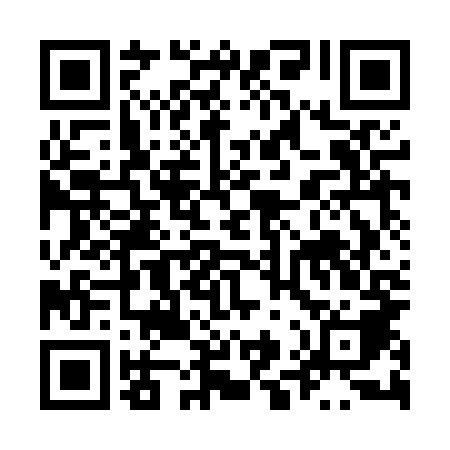 Ramadan times for Poswietne, PolandMon 11 Mar 2024 - Wed 10 Apr 2024High Latitude Method: Angle Based RulePrayer Calculation Method: Muslim World LeagueAsar Calculation Method: HanafiPrayer times provided by https://www.salahtimes.comDateDayFajrSuhurSunriseDhuhrAsrIftarMaghribIsha11Mon4:304:306:2112:094:025:575:577:4212Tue4:274:276:1912:084:035:595:597:4413Wed4:254:256:1712:084:056:016:017:4614Thu4:234:236:1412:084:066:026:027:4815Fri4:204:206:1212:084:086:046:047:5016Sat4:184:186:1012:074:096:066:067:5117Sun4:154:156:0812:074:106:086:087:5318Mon4:134:136:0512:074:126:096:097:5519Tue4:104:106:0312:074:136:116:117:5720Wed4:074:076:0112:064:146:136:137:5921Thu4:054:055:5912:064:166:146:148:0122Fri4:024:025:5612:064:176:166:168:0323Sat4:004:005:5412:054:186:186:188:0524Sun3:573:575:5212:054:206:196:198:0725Mon3:543:545:4912:054:216:216:218:0926Tue3:523:525:4712:044:226:236:238:1127Wed3:493:495:4512:044:246:246:248:1328Thu3:463:465:4312:044:256:266:268:1529Fri3:433:435:4012:044:266:286:288:1730Sat3:413:415:3812:034:276:296:298:2031Sun4:384:386:361:035:297:317:319:221Mon4:354:356:331:035:307:337:339:242Tue4:324:326:311:025:317:347:349:263Wed4:304:306:291:025:327:367:369:284Thu4:274:276:271:025:337:387:389:305Fri4:244:246:251:015:357:397:399:336Sat4:214:216:221:015:367:417:419:357Sun4:184:186:201:015:377:437:439:378Mon4:154:156:181:015:387:447:449:399Tue4:124:126:161:005:397:467:469:4210Wed4:094:096:131:005:407:487:489:44